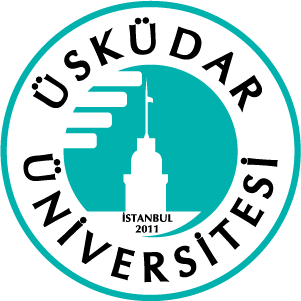 T.C. ÜSKÜDAR ÜNİVERSİTESİ TIP FAKÜLTESİDÖNEM IVRUH SAĞLIĞI VE HASTALIKLARI STAJ REHBERİDÖNEM-IV RUH SAĞLIĞI VE HASTALIKLARI STAJI1. DÖNEM-IV RUH SAĞLIĞI VE HASTALIKLARI STAJI VE SÜRESİ: Üsküdar Üniversitesi Tıp Fakültesi'nin dördüncü sınıf öğrencileri için tasarlanan Ruh Sağlığı ve Hastalıkları stajı, ruh sağlığı alanında derinlemesine bir anlayış geliştirmeyi hedefleyen bir öğrenme deneyimidir. Bu staj, öğrencilere ruh sağlığı ve hastalıklarının temel kavramlarını öğrenme fırsatı sunmayı amaçlamaktadır. Staj süreci, klinik uygulama alanlarına odaklanarak, öğrencilere ruh sağlığı hastalıklarının teşhis, tedavi ve yönetimi konularında beceri ve bilgi kazandırmayı hedefler.Üsküdar Üniversitesi Tıp Fakültesi'nin dördüncü sınıf öğrencileri için tasarlanmış olan Ruh Sağlığı ve Hastalıkları Stajı, psikiyatri alanında derinlemesine bir anlayış geliştirmeyi amaçlayan bir öğrenme deneyimidir. Bu staj dönemi, öğrencilere ruh sağlığı ve hastalıkları konularında temel bilgi ve beceriler kazandırmayı hedefler. Öğrenciler, psikiyatri alanındaki kritik hasta durumlarını yönetmeyi, psikoterapi süreçlerini anlamayı ve hastaların ruhsal sağlığını desteklemeyi öğrenme fırsatı bulurlar. Ruh Sağlığı ve Hastalıkları stajı, öğrencilere ruh sağlığı değerlendirmesi yapmayı, psikiyatrik hastalıkların tanı ve tedavisini anlamayı, hastalarla empati kurmayı ve etkili iletişim becerileri geliştirmeyi amaçlar. Bu staj, öğrencilere psikiyatri alanındaki güncel yaklaşımları takip etme ve multidisipliner ekip içinde çalışma yeteneği kazandırmayı hedefler. Aynı zamanda, ruh sağlığının genel sağlıkla olan ilişkisini anlama ve hastaların yaşam kalitesini artırma amacıyla bütünsel bir yaklaşımı benimsemeyi teşvik eder. Bu staj, öğrencilere psikiyatri alanında sağlam bir temel sunmayı amaçlayarak, gelecekteki tıbbi pratiklerine hazırlık süreçlerine katkıda bulunmayı hedefler.Ruh Sağlığı ve Hastalıkları stajı 3 haftadır2. DÖNEM-IV RUH SAĞLIĞI VE HASTALIKLARI STAJI ÖĞRENME HEDEFLERİ1.	Ruh Sağlığı ve Hastalıklarının Temel İlkeleri:•	Psikiyatri alanının temel kavramlarını ve prensiplerini anlama.•	Ruh sağlığı ve hastalıklarının psikososyal boyutlarını kavrama.2.	Psikiyatrik Hastalıkların Tanı ve Tedavisi:•	Farklı psikiyatrik hastalıkları tanıma ve ayırıcı tanı yapabilme yetisi kazanma.•	Psikiyatrik hastalıkların tedavi seçeneklerini ve yaklaşımlarını öğrenme.3.	Psikoterapi ve Danışmanlık:•	Temel psikoterapi yöntemlerini anlama ve psikoterapi süreçlerini takip edebilme yetisi kazanma.•	Hastalarla etkili danışmanlık ilişkisi kurma ve destek sağlama becerisi geliştirme.4.	Krize Müdahale ve Acil Durum Yönetimi:•	Ruh sağlığı krizlerini tanıma ve etkili müdahale stratejileri geliştirme.•	Acil durumlar ve intihar riski gibi durumlarda nasıl hareket edileceğini öğrenme.5.	İlaç Tedavisi ve Monitörizasyon:•	Psikiyatrik ilaçların kullanımını anlama ve doz ayarlaması yapma yeteneği kazanma.•	Hastaların ilaç yan etkilerini takip etme ve monitörizasyon yetkinliğini geliştirme.6.	Hasta İletişimi ve Empati:•	Hastalarla etkili iletişim kurma ve empati becerisi geliştirme.•	Hasta hikayelerini dinleme ve anlama yeteneğini destekleme.7.	Ekip İşbirliği ve Multidisipliner Yaklaşım:•	Sağlık ekibi içinde etkili iletişim ve işbirliği kurabilme yetisi kazanma.•	Psikiyatrik hastaların multidisipliner bakımında koordinasyon içinde çalışabilme yeteneği geliştirme.8.	Ruh Sağlığı Eğitimi ve Toplumsal Farkındalık:•	Hastalara ruh sağlığı hakkında bilgi verme ve farkındalık oluşturma becerisi geliştirme.•	Toplumda ruh sağlığı önemine dikkat çekme ve destigmatizasyonu destekleme.9.	Etik İlkeler ve Hasta Hakları:•	Etik değerlere saygı gösterme ve hasta mahremiyetini koruma prensiplerini öğrenme.•	Hasta hakları konusundaki temel bilgi ve yaklaşımları anlama.10.	Klinik Değerlendirme ve Planlama:•	Hastaların klinik durumlarını analiz etme ve uygun tedavi planları oluşturma yetisi kazanma.•	Farklı psikiyatrik durumlara özgü yaklaşımları anlama ve uygulama becerisi geliştirme.3. STAJYERİN GÖREVLERİ:Temel Ruh Sağlığı ve Hastalıkları Bilgi ve Becerilerin Geliştirilmesi:Staj dönemi, öğrencilerin Ruh Sağlığı ve Hastalıkları alanındaki temel prensipleri anlamalarını amaçlar.Farklı Ruh Sağlığı ve Hastalıkları konularını ayırt edebilme ve temel terimleri anlayabilme yetkinliği kazandırmayı hedefler.Teorik derslere aktif katılım, Ruh Sağlığı ve Hastalıkları alanındaki bilgi ve deneyimi artırmada önemli bir rol oynar.Hasta Durumlarının Değerlendirilmesi:Psikiyatrik hasta durumlarını analiz etme becerisini geliştirmeyi amaçlar.Hastaların ruhsal durumunu anlayabilme, olası tanıları tahmin etme yeteneğini destekler.Hasta İletişimi ve Raporlama:Ruh sağlığıyla ilgili sonuçları hastalar ve diğer sağlık personeli ile etkili bir şekilde paylaşma yeteneğini geliştirmeyi hedefler.Ruh sağlığı raporları hazırlama ve kayıt tutma becerisini destekler.Etik İlkeler ve Hasta Mahremiyeti:Etik değerlere saygı gösterme ve hasta mahremiyetini koruma prensiplerini öğrenme amacını taşır.Hasta hakları konusundaki temel bilgi ve yaklaşımları anlama.Klinik İlişki ve Hastalık Değerlendirmesi:Hastaların tıbbi hikayesini, semptomlarını ve klinik verilerini ruhsal bulgularla bağlantılandırma yeteneğini desteklemeyi amaçlar.Ruh sağlığı göstergelerini doğru ve etkili bir şekilde hastanın durumunu değerlendirmek için kullanmayı teşvik eder.Ekip İşbirliği ve Multidisipliner Yaklaşım:Sağlık ekibi içinde etkili iletişim ve işbirliği kurabilme yetisi kazanmayı hedefler.Psikiyatrik hastaların multidisipliner bakımında koordinasyon içinde çalışabilme yeteneği geliştirme.Kritik Durumlar ve Acil Durum Müdahalesi:Psikiyatrik krizler ve acil durumlar karşısında nasıl hareket edileceğini öğrenmeyi amaçlar.Acil durumlar ve intihar riski gibi durumlarda etkili müdahale stratejileri geliştirme yetisi kazanma.Tedavi Planlaması ve İyileşme Destek:Hastaların tedavi planlarını oluşturma ve iyileşmeye destek olma becerisini geliştirmeyi hedefler.Ruh sağlığı tedavi yöntemleri ve destek yaklaşımları hakkında bilgi edinme ve uygulama yeteneğini destekler.Sürekli Öğrenme ve Güncellemeler:Ruh sağlığı alanındaki güncel gelişmeleri takip etme isteği ve yeteneğini desteklemeyi amaçlar.Yeni tedavi yaklaşımları ve araştırmalar hakkında bilgi edinme ve uygulama yeteneğini destekler.4. DÖNEM-IV RUH SAĞLIĞI VE HASTALIKLARI STAJININ ÖĞRENME ÇIKTILARI Ruh Sağlığı ve Hastalıkları stajını tamamlayan öğrenciler, aşağıdaki yetkinlikleri kazanmış olmalıdır:1. Temel Ruh Sağlığı ve Hastalıkları İlkeleri:Ruh Sağlığı ve Hastalıkları alanındaki temel kavramları anlamak.Psikiyatrik hastaların güvenliği ve etik prensipleri hakkında bilgi edinmek.Kritik hasta bakımı ve ruhsal kriz yönetiminin temel prensiplerini kavramak.2. Hasta Değerlendirmesi ve İzlemi:Psikiyatrik hastaların değerlendirmesini yapmayı öğrenmek.Ruh sağlığı değerlendirme araçlarını kullanarak hastaların durumunu analiz etme yeteneği kazanmak.Psikiyatrik hasta izlemi ve ilerlemeyi değerlendirme becerilerini geliştirmek.3. Tedavi Yaklaşımları ve İlaç Yönetimi:Farklı ruhsal hastalıkların tedavi yöntemlerini anlamak.Psikiyatrik ilaçların kullanımını ve dozajlarını kavramak.Tedavi planlarını oluşturma ve ilaç yönetimini takip etme yeteneği geliştirmek.4. Terapötik İletişim ve İlişki Kurma:Hasta-terapist ilişkisinin temel prensiplerini öğrenmek.Psikiyatrik hastalarla empati kurma ve etkili iletişim becerisini geliştirmek.Hasta hikayesi alımını ve hastalarla doğru iletişim kurmayı kazanmak.5. Kriz Durumları ve Acil Müdahale:Psikiyatrik kriz durumlarında etkili müdahale yeteneğini kazanmak.Kriz yönetimi ve hasta güvenliği prensiplerini öğrenmek.6. Psikoterapi ve Grup Terapisi:Farklı psikoterapi yaklaşımlarını ve grup terapisi prensiplerini anlamak.Psikoterapi oturumlarına katılım ve grup terapisi yönetimine dair deneyim kazanmak.7. Hastalık Farkındalığı ve Stigma Azaltma:Ruh sağlığı sorunlarının toplumda farkındalığını artırmak.Hastaların ruhsal sağlık sorunlarına dair stigma azaltma ve destigmatizasyon becerilerini geliştirmek.8. Multidisipliner İşbirliği:Ruh sağlığı ekibi içinde etkili iletişim ve işbirliği kurabilme yetisi kazanmayı hedefler.Farklı sağlık profesyonelleriyle koordinasyon içinde çalışarak hasta bakımına katkı sağlamak.9. Ruh Sağlığı Eğitimi:Hastalara ve hasta yakınlarına ruh sağlığıyla ilgili bilgi verme ve destek sağlama yeteneğini geliştirmeyi amaçlar.Topluma yönelik ruh sağlığı eğitim etkinliklerine katılım ve yönetim yeteneği kazanmak.10. Sürekli Öğrenme ve Güncelleme:Ruh Sağlığı ve Hastalıkları alanındaki güncel gelişmeleri takip etme isteği kazanmak.Yeni tedavi yaklaşımları, terapiler ve araştırmalar hakkında bilgi edinme ve uygulama yeteneğini destekler.5. DÖNEM-IV RUH SAĞLIĞI VE HASTALIKLARI STAJI PROGRAMINDAKİ DERSLERDE VE UYGULAMALARDA ÖĞRENME-ÖĞRETME YÖNTEMLERİ Teorik dersler: Staj yeterliliklerine ulaşma amacı doğrultusunda, öğrencilerin gerekli bilgileri anlama ve içselleştirme sürecini desteklemek üzere katıldığı dersler, temel kuramsal bilginin paylaşıldığı ve tartışıldığı kritik platformlardır. Aşağıda staj programının seyri sunulmuştur:Klinikte Bağımsız Öğrenme: 	Haftalık program dahilinde, öğrencilerin Ruh Sağlığı ve Hastalıkları Kliniği gibi öğrenme ortamlarında sunulan fırsatları en etkin şekilde değerlendirebilmeleri amacıyla, bağımsız öğrenme saatleri özel olarak ayrılmıştır.6. DÖNEM-IV RUH SAĞLIĞI VE HASTALIKLARI STAJI EĞİTİM ORTAMLARISağlık Yerleşkesinde derslikler, konferans salonlarıNP Hastanesi Psikiyatri Kliniği7. DÖNEM-IV RUH SAĞLIĞI VE HASTALIKLARI ÇEKİRDEK HASTALIKLARI/KLİNİK PROBLEMLER VE HEDEFLENEN ÖĞRENME DÜZEYLERİÖğrenme DüzeyleriÇekirdek Hastalıklar/Klinik Problemler ve Hedeflenen Öğrenme DüzeyleriTemel Hekimlik Uygulamaları Öğrenme DüzeyiTemel Hekimlik Uygulamaları8. DÖNEM-IV RUH SAĞLIĞI VE HASTALIKLARI STAJI ÖLÇME VE DEĞERLENDİRMEStaj sonu ölçme değerlendirme yöntemleri ve bunların staj geçme notuna katkısı şu şekildedir: 1. Sözlü ve/veya yazılı OSCE sınavı: En az iki öğretim üyesinden oluşan jüriler, staj süresi boyunca öğrencilerin teorik derslerde elde ettiği bilgileri içeren öğrenme hedeflerini kapsayan bir sözlü ve/veya yazılı OSCE sınavı düzenler. Bu sınav, öğrencilerin performansını değerlendirmek amacıyla yapılan bir değerlendirme aracıdır. Sınav sonuçlarına göre elde edilen puanlar, staj notunun tamamını oluşturur.9. DÖNEM-IV RUH SAĞLIĞI VE HASTALIKLARI STAJI GERİ BİLDİRİMRuh Sağlığı ve Hastalıkları stajının sona erdiği son cuma günü, sınavın tamamlanmasının ardından öğrencilerden anonim yazılı geri bildirim istenir. Bu aşamada, staj deneyiminde yaşanan olumlu ve olumsuz noktalar, öğretim üyelerinin performansı ve derslerin etkililiği gibi konularda öğrencilerin değerlendirmeleri toplanır.Tıp Fakültesi Mezunları Birinci Basamak Sağlık Hizmeti SunumundaTıp Fakültesi Mezunları Birinci Basamak Sağlık Hizmeti SunumundaAAcil durumu tanımlayarak ilk tedavisini yapabilmeli, gerektiğinde uzmana yönlendirebilmeli.ÖnTAcil olmayan durumlarda Ön tanı koyarak gerekli ön işlemleri yapıp uzmana yönlendirebilmeliTTanı koyabilmeli ve tedavi hakkında bilgi sahibi olmalı, gerekli ön işlemleri yaparak, uzmana yönlendirebilmeliTTTanı koyabilmeli, tedavi edebilmeliİUzun süreli takip (izlem) ve kontrolünü yapabilmeliKKorunma önlemlerini (birincil, ikincil ve üçüncül korunmadan uygun olan/olanları) uygulayabilmeliHastalıklar/Klinik ProblemlerÖğrenme DüzeyiCinsel işlev bozukluklarıÖnTYeme BozukluklarıT‐K‐İUyku bozukluklarıÖnTAnksiyete BozukluklarıÖnTTravma ve İlişkili BozukluklarÖnT-AAlkol ve madde kullanım bozukluklarıÖnT-K-ADemans ve deliryumÖnT-K-İBedensel belirti bozukluğu ve ilişkili bozukluklarÖnTDemans ve deliryumÖnT K-İBipolar bozuklukÖnT-A-K-İCinsel İşlev BozukluklarıÖnTDeliryumT-A-K-İDepresif bozukluklarT-K-İDikkat eksikliği ve hiperaktivite bozukluğuÖnTDisosiyatif bozukluklarÖnTİletişim bozuklukları (kekemelik, artikülasyon bozukluğu, sosyal iletişim bozukluğu, dil bozukluğu)ÖnTKişilik bozukluklarıÖnTObsesif‐kompulsif bozuklukÖnTAnksiyete BozukluğuÖnTŞizofreni ve diğer psikotik bozukluklarÖnT-A-KTik bozukluklarıÖnTAnksiyete BozukluğuÖnTYeme bozukluklarıÖnTYıkıcı bozukluklar, dürtü kontrol ve davranım bozukluklarıÖnTZihinsel yetersizlikÖnTÖğrenme DüzeyiAçıklama1Uygulamanın nasıl yapıldığını bilir ve sonuçlarını hasta ve/veya yakınlarına açıklar.2Acil bir durumda kılavuz/yönergeye uygun biçimde uygulamayı yapar3Karmaşık olmayan, sık görülen, durumlarda/olgularda uygulamayı yapar4Karmaşık durumlar/olgular da dahil uygulamayı yapar  Ruh Sağlığı ve Hastalıkları Stajı Temel Hekimlik UygulamalarıÖğrenme DüzeyiÖykü alma Öykü alma Genel ve soruna yönelik öykü alabilme 4Mental durumu değerlendirebilme3Psikiyatrik öykü alabilme3Genel ve soruna yönelik fizik muayeneGenel ve soruna yönelik fizik muayeneGenel durum ve vital bulguların değerlendirilmesi4Ruhsal durum muayenesi3Kayıt tutma, raporlama ve bildirimKayıt tutma, raporlama ve bildirimAydınlatma ve onam alabilme4Tedaviyi red belgesi hazırlayabilme4Epikriz hazırlayabilme4Güncel mevzuata uygun sağlık raporlarını hazırlayabilme3Hasta dosyası hazırlayabilme4Reçete düzenleyebilme4Laboratuvar testleri ve ilgili diğer işlemlerLaboratuvar testleri ve ilgili diğer işlemlerDekontaminasyon, dezenfeksiyon, sterilizasyon, antisepsi sağlayabilme4Laboratuvar inceleme için istek formunu doldurabilme4Laboratuvar örneğini uygun koşullarda alabilme, laboratuvara ulaştırabilme4Tarama ve tanısal amaçlı inceleme sonuçlarını yorumlayabilme3Girişimsel ve girişimsel olmayan uygulamalarGirişimsel ve girişimsel olmayan uygulamalarAcil psikiyatrik hastanın stabilizasyonunu yapabilme3Adli olguların yönetilebilmesi3Akılcı ilaç kullanımı ilkelerini uygulayabilme4Hukuki ehliyeti belirleyebilme2İntihara müdahele2IM, IV, SC, ID enjeksiyon yapabilme4Oral, rektal, vajinal ve topikal ilaç uygulamaları yapabilme3